Take two opposite facing stockings, decorate the outside of each stocking side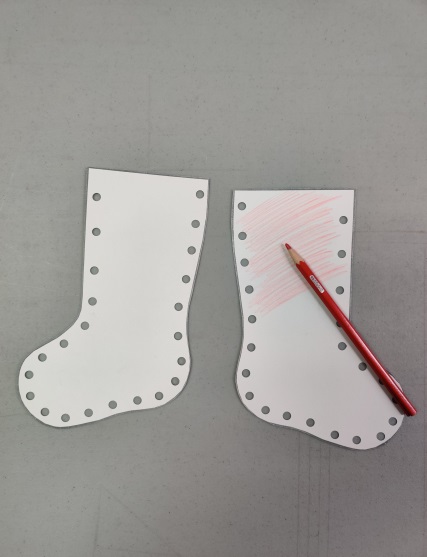 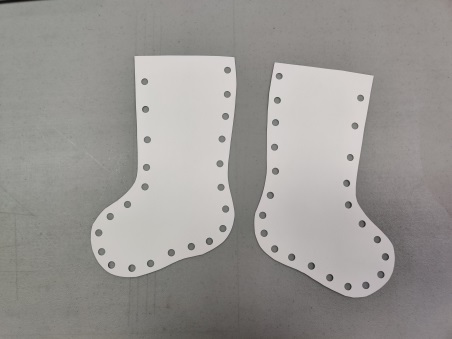 Bring the two sides together and thread the yarn through the holes to “sew” the two sides together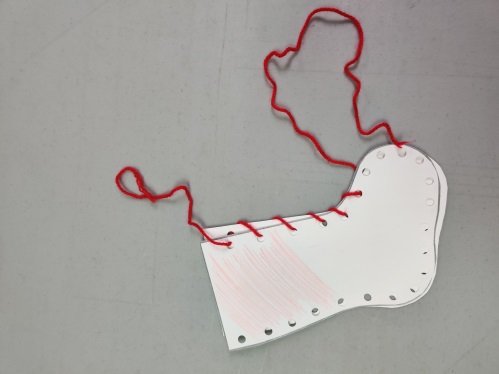 Spread glue along the top of each side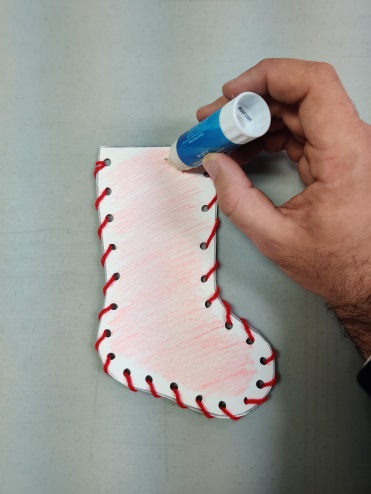 Use the cotton to create the stocking’s white cuff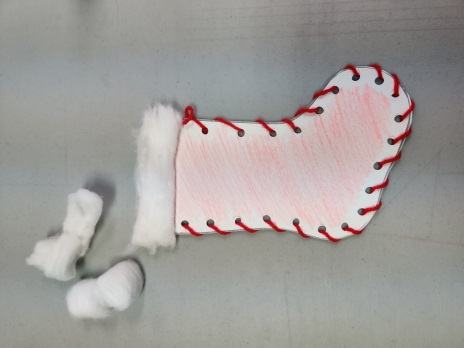 